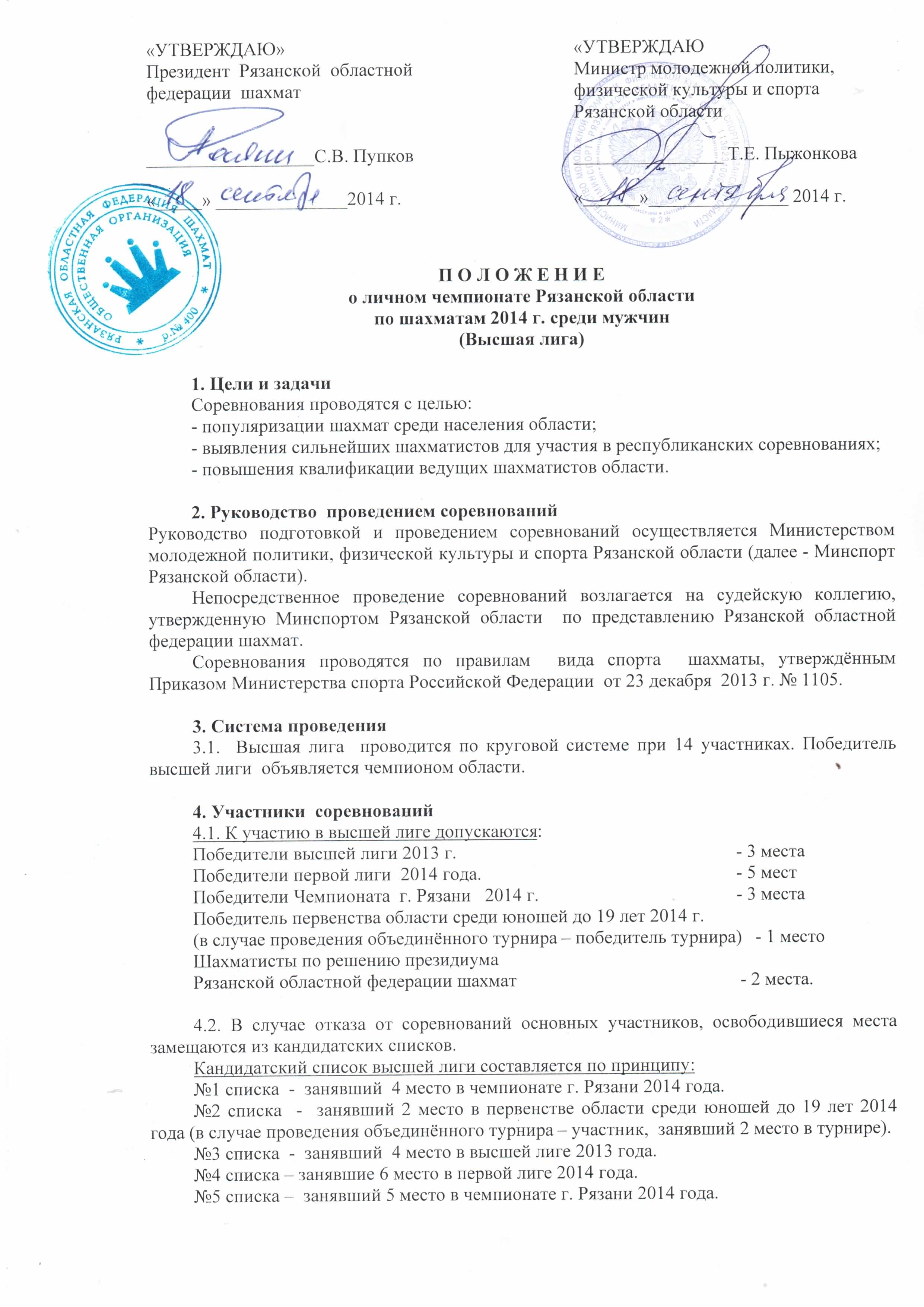 № 6,7 списка  -  занявший 5-6 места в высшей лиге 2013 года.№  8,9 списка – занявшие  6-7 места в чемпионате г. Рязани 2014 года.№ 10 списка - занявший 7 место в первой лиге 2014 года.№ 11 списка -  занявший  7 место в высшей лиге 2013 года №12 списка - занявший 1 место в первенстве области среди юношей до 17 лет 2014 года (в случае проведения объединённого турнира – участник,  занявший 3 место в турнире)         №13 списка -  занявший 8 место в первой лиге 2014 года.№14 списка   - занявший 8  место в чемпионате г. Рязани 2014 года.№ 15 списка -  занявший 9 место в первой лиге 2014 года.№ 16 списка  - занявший 9  место в чемпионате г. Рязани 2014 года.№ 17 списка -  занявший 10 место в первой лиге 2014 года.№ 18 списка - занявший 10  место в чемпионате г. Рязани 2014 года.Если количество освободившихся мест будет больше кандидатского списка, вакантные места замещаются решением президиума областной федерации.4.3. В случае если выходящие или кандидатские места в отборочных соревнованиях занимают шахматисты, уже имеющие по другим основаниям право играть в чемпионате области, то право выход в него или право включения в кандидатский список передается шахматистам, занявшим следующие места, но не ниже: в круговых турнирах   - ½  от общего числа участников,  в соревнованиях по швейцарской системе – 10 места.5.   Регламент  соревнований  и  определение  победителей.5.1. Соревнования проводятся с 3 по 19 октября  2014 года. Место проведения –Городской клуб «Интеллект»  (г. Рязань, ул. Высоковольтная, д. 14).Открытие соревнований –  3 октября  в 17 часов1 тур – 3 октября 2 тур – 4 октября3 тур – 5 октября 4 тур – 6 октябряВыходной – 7 октября5 тур – 8 октября 6 тур – 9 октября7 тур – 10 октября 8 тур – 11 октябряВыходной – 12 октября9 тур – 13 октября 10 тур – 14 октябряВыходной – 15 октября11 тур – 16 октября 12 тур – 17 октябряВыходной – 18 октября13 тур – 19 октябряНачало туров в будни – 17 часов 30 минут, в субботу – 16 часов,  в воскресенье в 11 часов.Начало последнего тура 19 октября в 11 часов, по окончании - закрытие соревнований.При необходимости судья может изменить дату и время начала партии по заявлению одного из участников при согласии его партнёра. 5.2. Официальное открытие соревнований проводится перед началом 1 тура. Закрытие соревнований и награждение победителей – в день по окончании последнего тура.5.3. Контроль времени устанавливается:  90 минут на все ходы и дополнительно по 30 секунд на каждый ход, начиная с первого.5.4. Занятые места определяются по наибольшей сумме набранных очков. В случае равенства результатов используются дополнительные показатели: коэффициент Бергера, усеченный коэффициент Бергера, результат личной встречи.5.5. В случае равенства всех дополнительных показателей чемпионами области объявляются все шахматисты, разделившие первое место. 6. Награждение   победителей. 6.1. Участники награждаются медалями за 1,2,3 места и  призами Минспорта Рязанской области. 6.2. В соревновании могут быть установлены дополнительные призы Рязанской областной федерации шахмат.  7. Финансовые расходы.7.1. Расходы по проведению соревнований (аренда помещения, афиши, оплата судей и обслуживающего персонала, медали, призы) несет Минспорт Рязанской области.  7.2. Расходы по проезду, питанию и размещению иногородних участников несут командирующие организации. В случае установления дополнительных призов расходы по ним несёт Рязанская областная федерация шахмат.8. Организация  соревнований.8.1.  Все  шахматисты, имеющие право, согласно настоящему Положению, участвовать в чемпионате, должны лично подтвердить свое участие президенту, вице-президенту или секретарю, федерации не позднее   двух календарных дней  до начала соревнований. В эти же сроки все организации, проводящие отборочные соревнования, должны представить в федерацию заверенные таблицы.8.2.   В случае переноса сроков соревнований, президиум федерации обязан оповестить всех участников не позднее  пяти календарных дней  до начала соревнований.8.3. Для допуска участников к соревнованиям создается мандатная комиссия в составе: председатель комиссии – представитель Минспорта Рязанской области, члены комиссии - представитель президиума областной федерации, главный судья соревнований, врач.8.4.  Допуск к соревнованию осуществляется на основании списка основных участников и кандидатских списков, представленных в мандатную комиссию президиумом областной федерации шахмат. Работа мандатной комиссии  начинается 2 октября 2014 года в   16 часов в Городской клуб «Интеллект»  (г. Рязань, ул. Высоковольтная, д. 14), жеребьёвка участников проводится главным судьёй 2 октября 2014 года в 18 часов на основании протокола  работы мандатной комиссии.  8.5.  Все участники, подтвердившие участие в соревнованиях, обязаны лично явиться на мандатную комиссию, либо в случае невозможности явиться лично, сообщить комиссии о своём участии до начала жеребьевки. Участники, не явившиеся на мандатную комиссию или не сообщившие комиссии о своём участии, заменяются  кандидатами из соответствующего списка.8.6.  В случае необходимости врач соревнований может провести собеседование и осмотр участника по поводу допуска к соревнованиям.8.7. Результаты работы мандатной комиссии оформляются протоколом, представляемым в Минспорт Рязанской области. 8.8.  Перед началом соревнований участники выбирают апелляционный комитет.   8.9. Апелляция принимается только при внесении заявителем залога в 500 рублей, который возвращается заявителю в случае удовлетворения апелляции.                                  